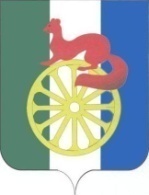 АДМИНИСТРАЦИЯ ГОРОДА БАРАБИНСКА БАРАБИНСКОГО РАЙОНА НОВОСИБИРСКОЙ ОБЛАСТИПОСТАНОВЛЕНИЕ  01.07.2015 № 466О выделении субсидий субъектам малого и среднего предпринимательства, осуществляющим свою деятельностьна территории города Барабинска  В соответствии с муниципальной программой «Развитие субъектов малого и среднего предпринимательства в городе Барабинске Барабинского района Новосибирской области на 2015-2017 годы», утверждённой постановлением администрации города Барабинска Барабинского района Новосибирской области от 19.12.2014 № 658, протоколом заседания комиссии по развитию малого и среднего предпринимательства от 29.06.2015 №  1,ПОСТАНОВЛЯЮ:1. Выделить субсидию индивидуальному предпринимателю Манян Гагику Левоновичу в сумме 150000 рублей на приобретение оборудования.2. Выделить субсидию обществу с ограниченной ответственностью «Стройтранссервис» в сумме 200000 рублей на компенсацию затрат по приобретению автотранспорта.3. Выделение субсидий индивидуальному предпринимателю Манян Г.Л., обществу с ограниченной ответственностью «Стройтранссервис» произвести перечислением на расчётные счета, открытые в ПАО «МДМ БАНК» г. Новосибирска.4. Выделить субсидию обществу с ограниченной ответственностью «ВЕКТОР» в сумме 200000 рублей на приобретение оборудования.5. Выделить субсидию индивидуальному предпринимателю Петановой Анне Сергеевне в сумме 200000 рублей на компенсацию затрат по приобретению автотранспорта.6. Выделение субсидий обществу с ограниченной ответственностью «ВЕКТОР», индивидуальному предпринимателю Петановой А.С., произвести перечислением на расчётные счёта, открытые в банке «Левобережный» (ОАО) г. Новосибирска.7. Выделить субсидию индивидуальному предпринимателю Пешковой Марии Валерьевне в сумме 80500 рублей на приобретение оборудования.8. Выделение субсидии индивидуальному предпринимателю Пешковой М.В., произвести перечислением на расчётный счёт, открытый в Сибирском ГУ Банка России г. Новосибирска.9. Источник покрытия: средства, предусмотренные по бюджету на 2015 год на выполнение муниципальной программы «Развитие субъектов малого и среднего предпринимательства в городе Барабинске Барабинского района Новосибирской области на 2015-2017 годы».10. Контроль за исполнением постановления возложить на заместителя главы администрации Суслова Е.В.Глава администрации                                                                         М.А. Овсянников 